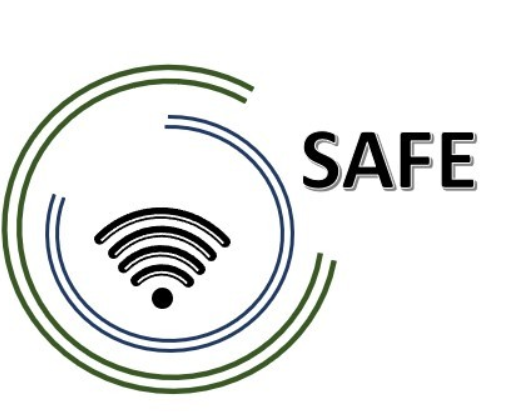 SEGUROEnfoques de streaming para Europa - Mejorar las competencias digitales mediante enfoques de streaming para que los centros escolares afronten los retos de COVID-19O3 Materiales para el aula Aspecto (3): Entorno de streamingMódulo 7Título del proyecto:		Enfoques de streaming para Europa - Mejora de las competencias digitales mediante enfoques de streaming para que las escuelas afronten los retos de COVID-19Acrónimo:	SAFENúmero de referencia:	2020-1-DE03-KA226-SCH-093590Socios del proyecto:	
P1Universidad 	de Paderborn (UPB), DE 
P2Ingenious 	Knowledge GmbH (IK), DE	P3TOMAS 	ROMOJARO (CEIP), ES 
P4KURZY 	s.r.o. (ZEBRA), CZMaterial didácticoAspecto (3): Entorno de streamingMódulo 7: Requisitos escolares sencillos: Requisitos técnicos y organizativos en la escuela y para los profesoresEl módulo 7 trata de los requisitos técnicos y organizativos de la escuela y de los profesores para poder transmitir en clase. Hay 4 requisitos técnicos que los profesores necesitan para transmitir su escenario de enseñanza.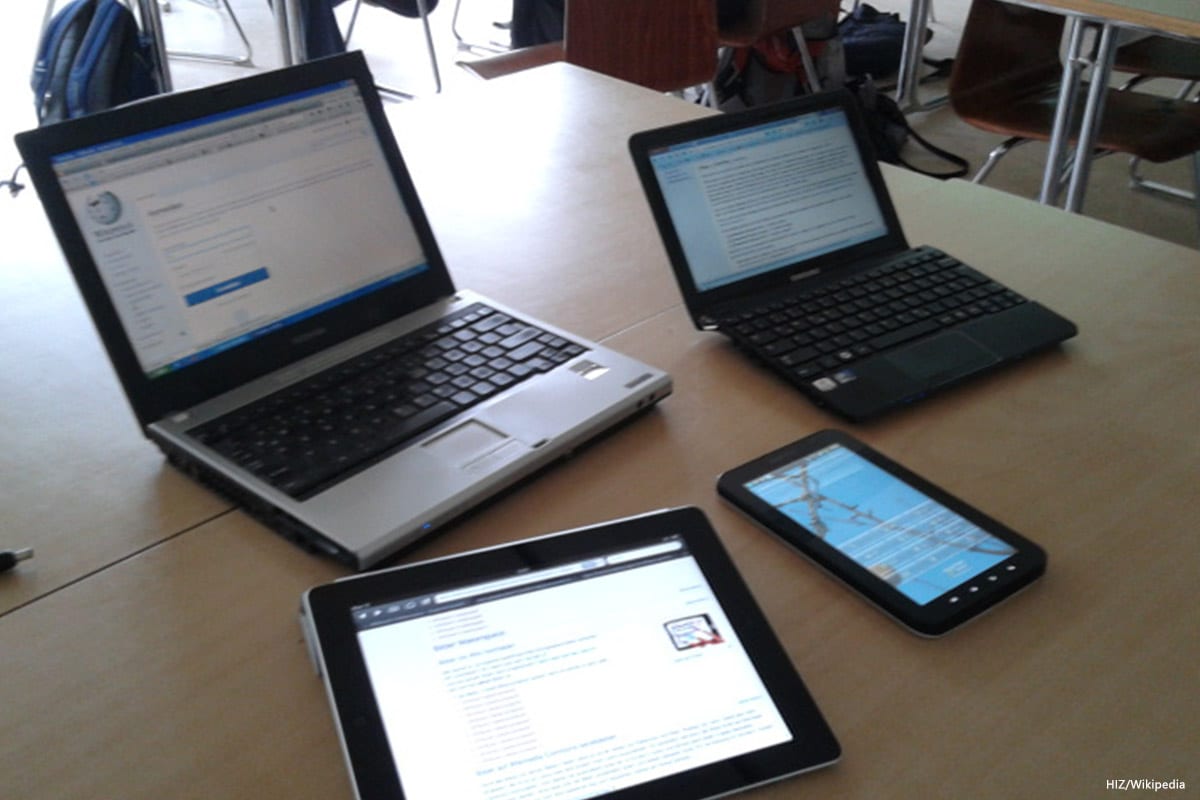 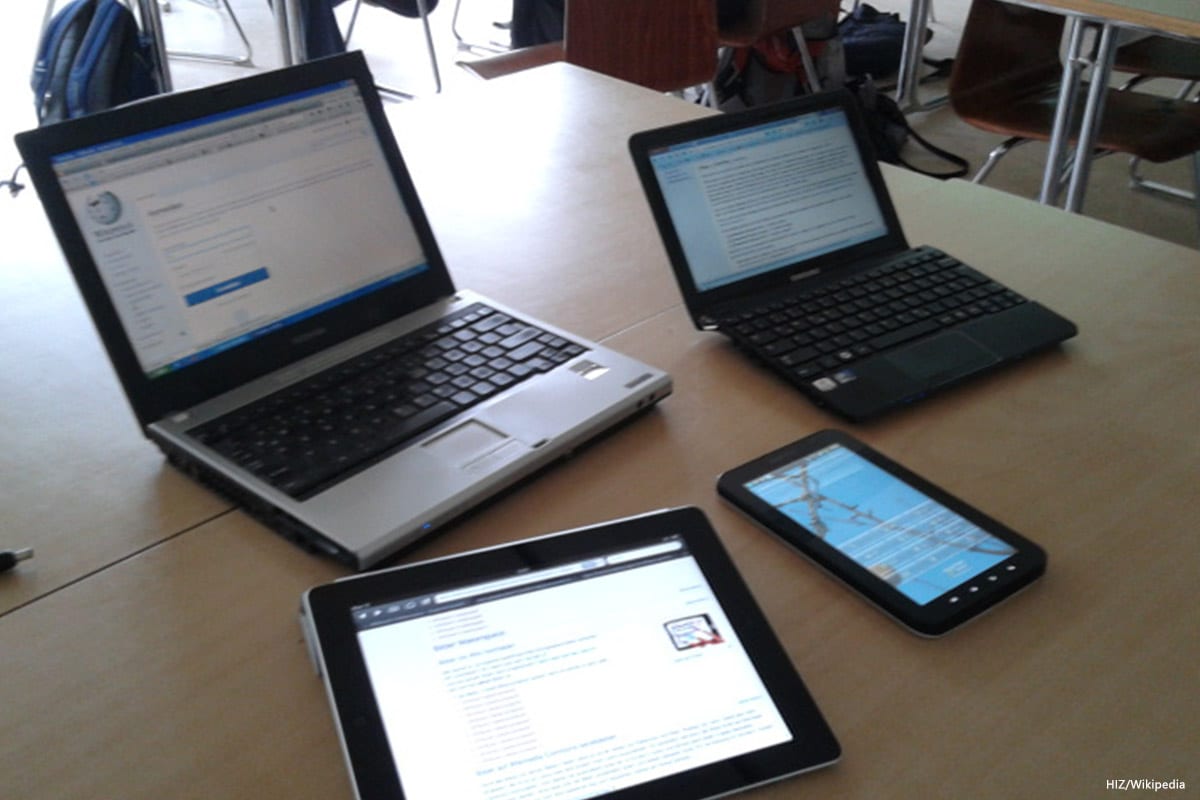 DispositivoPara su evento de streaming, necesita un ordenador, tableta, consola de juegos u otro dispositivo electrónico.Asegúrate de que el dispositivo es fiable y tiene suficiente potencia durante la clase.Se necesita un proyector y una superficie de proyección cuando el profesor desea compartir la pantalla del dispositivo en el aula. Si la clase es solo en línea, no es necesario un proyector, ya que puede transmitir su pantalla.Se recomienda una tableta adicional o un ordenador con pantalla táctil. Sustituye a la pizarra porque el profesor puede utilizarla igualmente.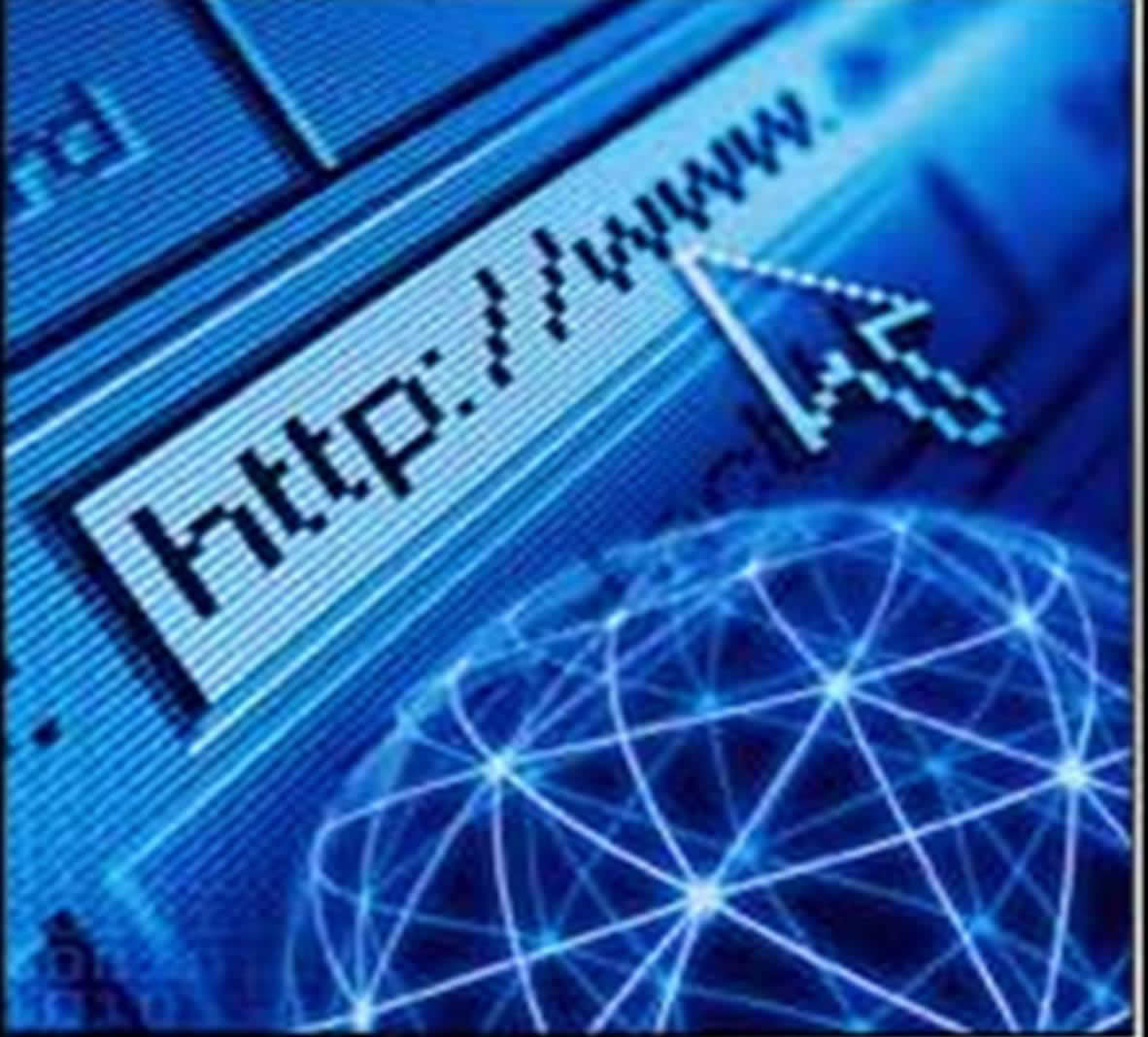 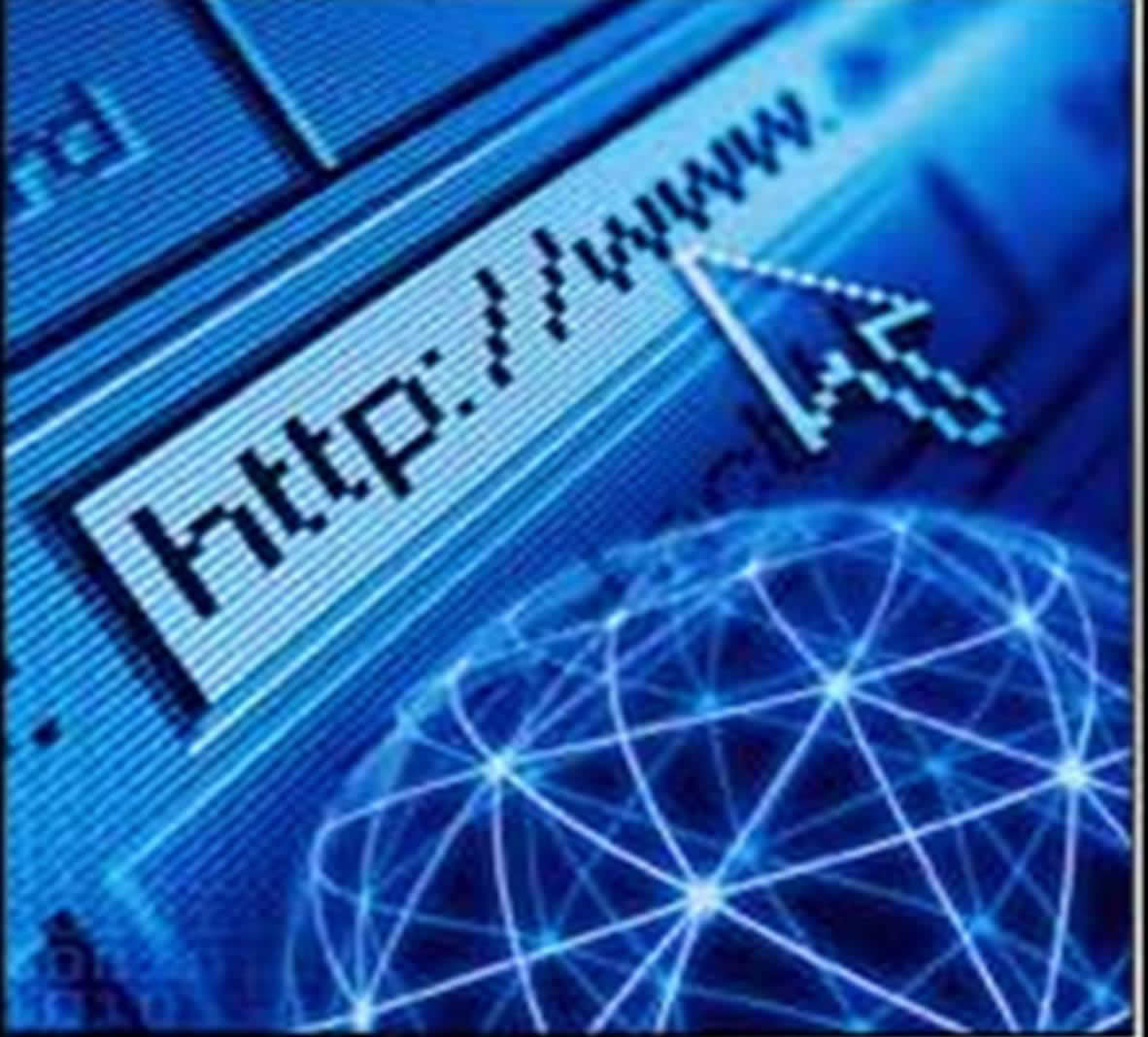 Conexión a InternetAsegúrate de que dispones de una conexión a Internet fiable durante toda la retransmisión.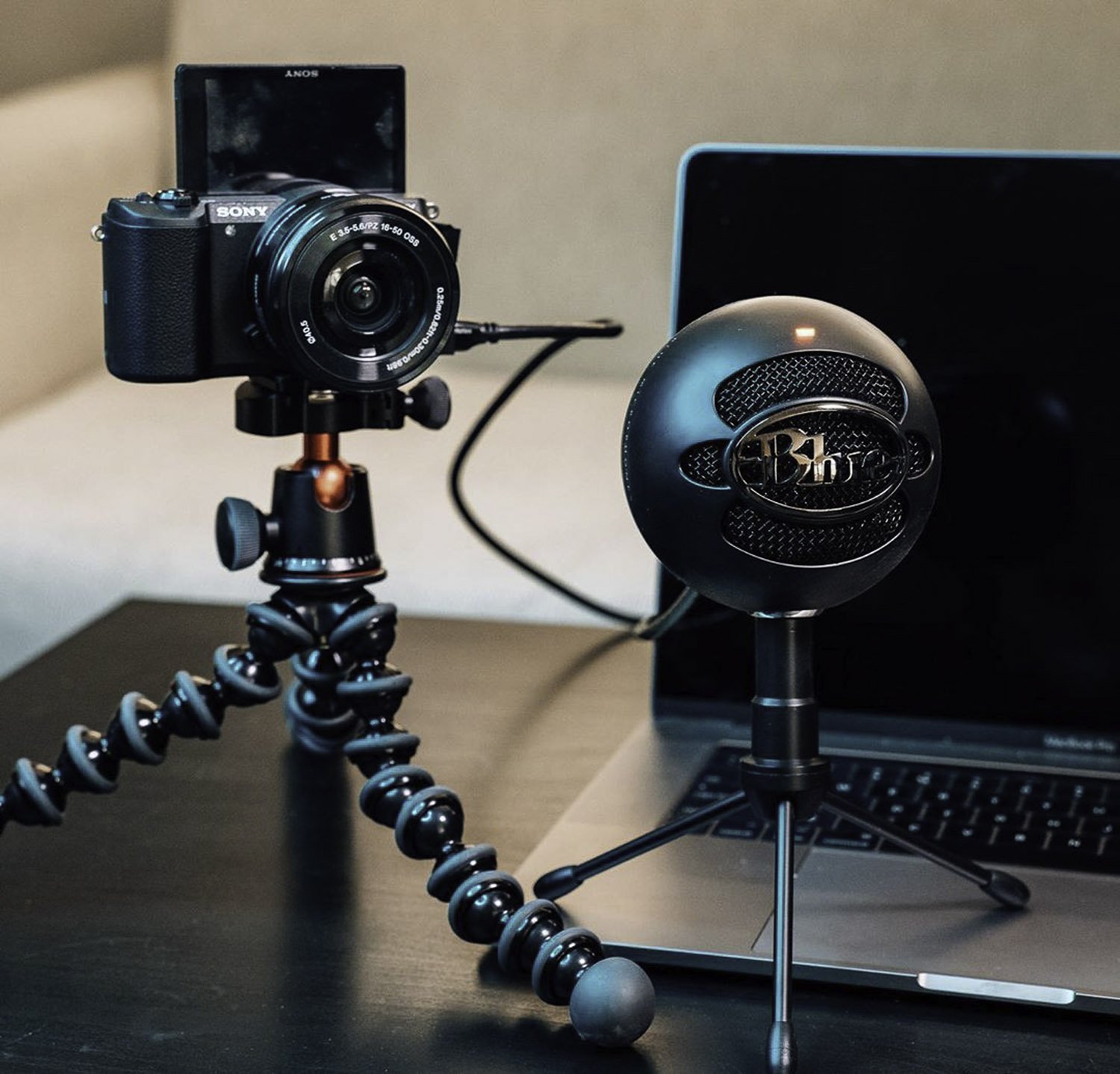 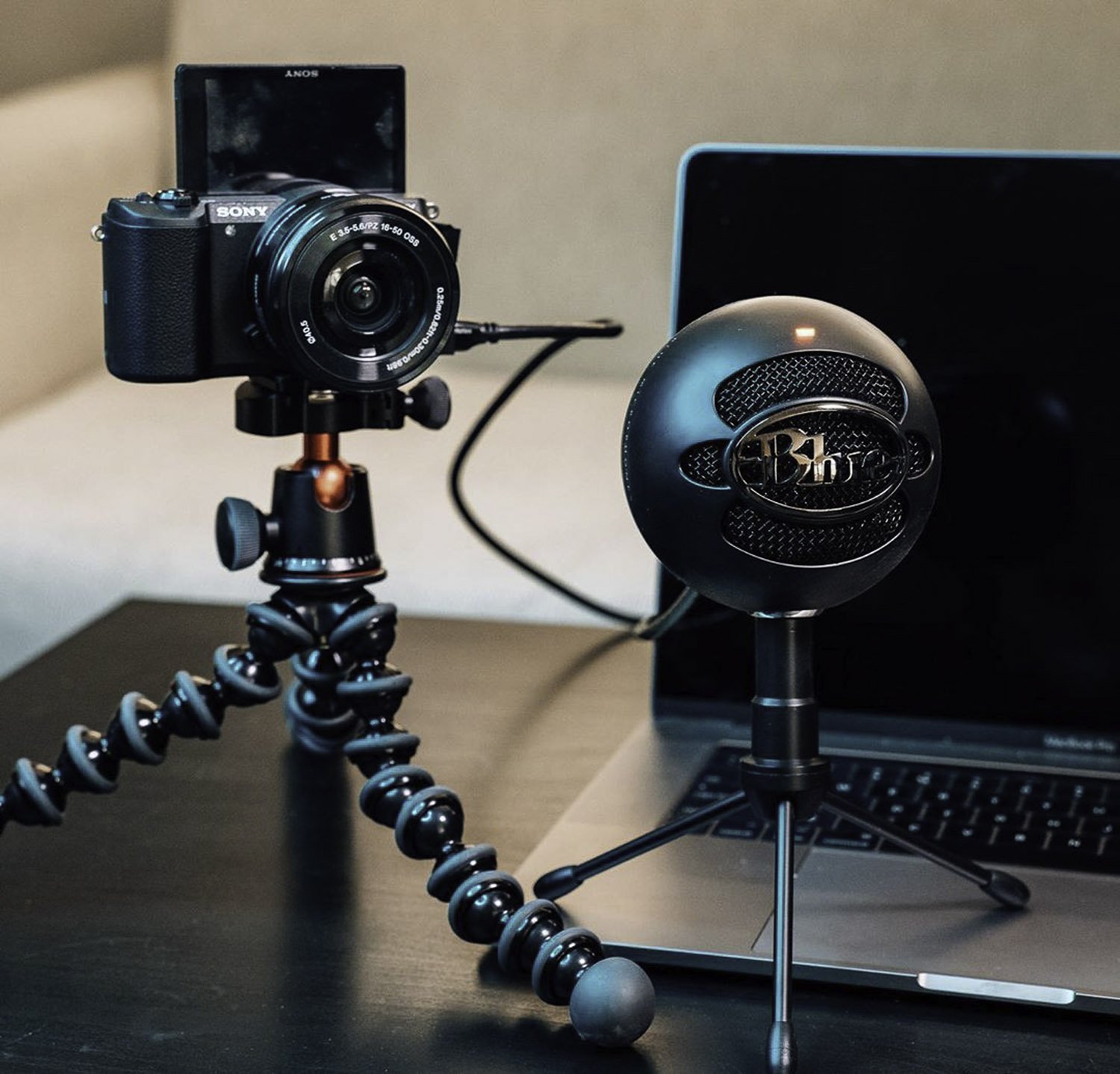 Micrófono y/o cámara webPara el streaming necesitas un micrófono para que tus alumnos puedan oírte.Asegúrate de que tu micrófono suene pleno y rico. La habitación en la que grabes también puede influir en la calidad del sonido.Una cámara web adicional sería útil para que sus alumnos le vean.Si vas a utilizar una webcam, comprueba la iluminación (fuente de luz, hora del día, tipo de luz, ajustes de la cámara).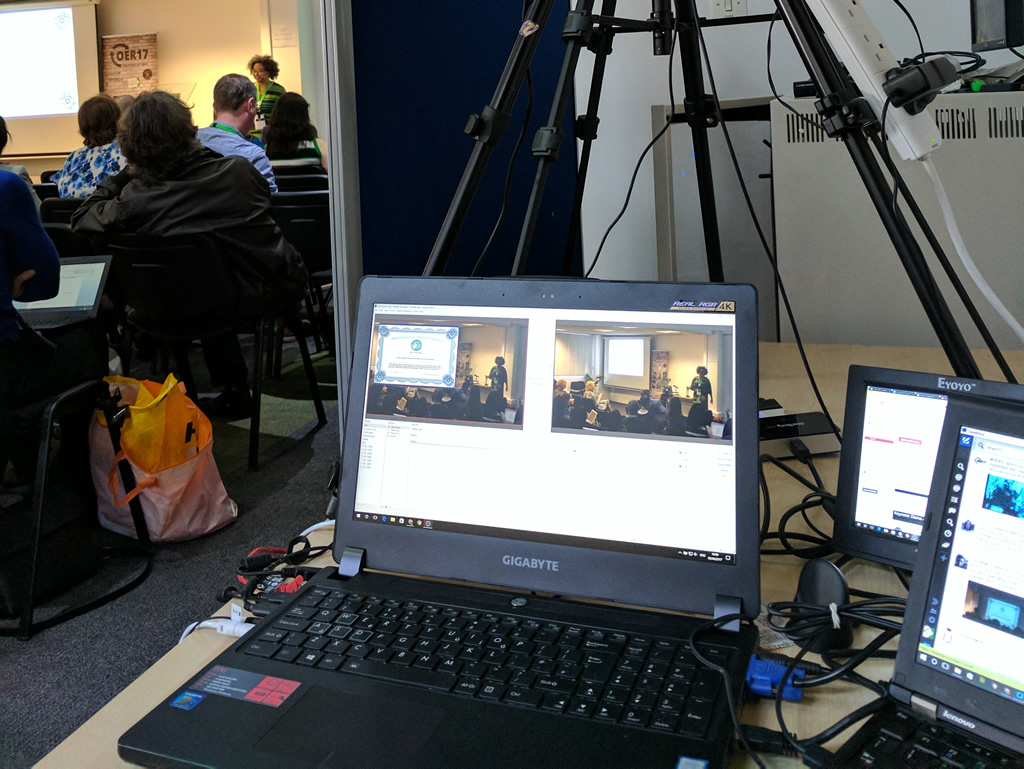 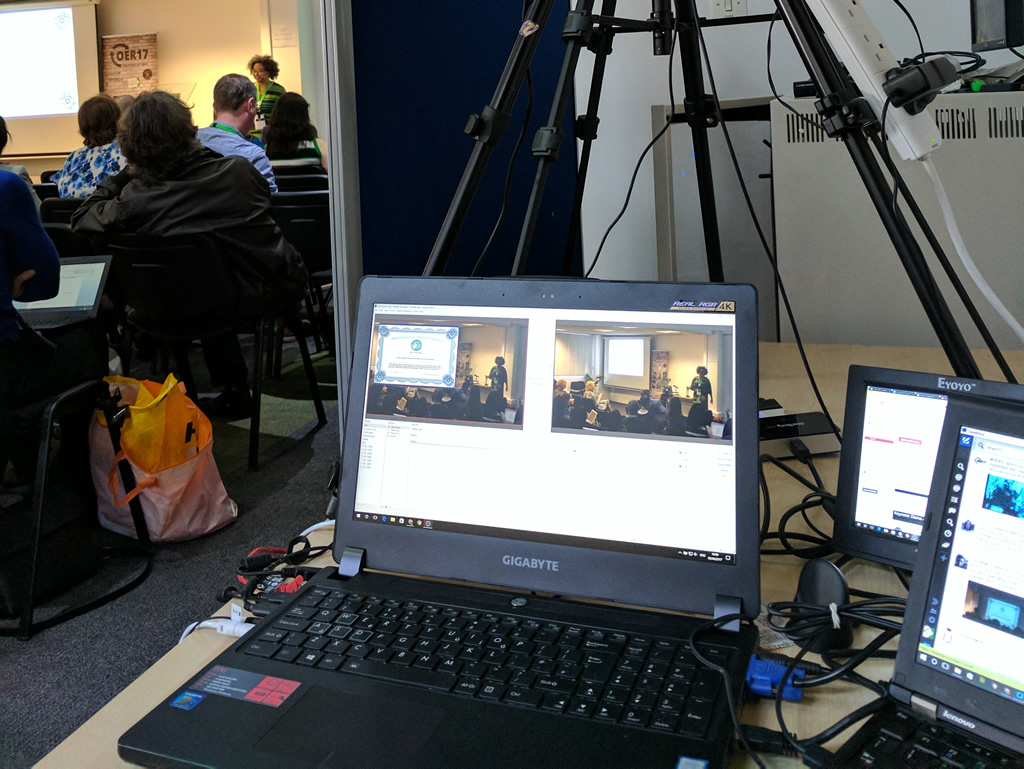 Software de streamingHay diferentes programas de streaming que puedes utilizar.Por ejemplo: Twitch Studio, Streamlab OBSSi decides abrir una cuenta en Twitch, puedes personalizar tu canal. La plataforma te preguntará algunos datos sobre ti, como quién eres y de qué van a tratar tus streams. (https://www.twitch.tv/). Puedes profesionalizar tu cuenta si la compartes en plataformas de redes sociales (como Facebook, Twitter, Instagram).Tarea 1Imagina que eres un profesor con la intención de hacer un vídeo en streaming para tu clase. Te has decidido por un dispositivo y un micrófono. Ahora estás pensando en utilizar también una webcam. Anota algunas keynotes que admitan el uso de una webcam y otras que no. Puedes utilizar la siguiente tabla.Tarea 2Ahora que ya has decidido la configuración del streaming, piensa en tu primera grabación. Escribe los aspectos más importantes que debes tener en cuenta a la hora de grabar un evento de streaming para tu clase.Consejos para grabarGrabe en una habitación bien iluminadaPelícula sonoraMantenga un fondo sencillo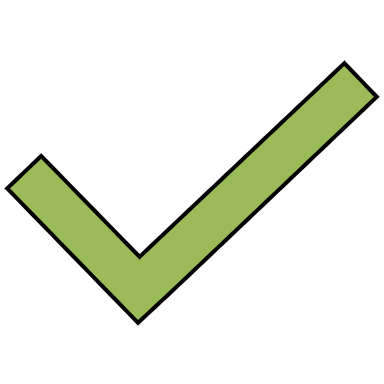 Limpiar el desordenManténgalo estableDisparo horizontalMantenga a los actores clave en el espacio de vídeo durante la grabaciónNo tengas miedo de volver a dispararUtilizar una cámara webUtilizar una cámara websíno